Form Approved		OMB No. 0920-1273		Exp. Date xx/xx/xxxxPRAMS Disabilities Supplemental ModulePRAMS Disabilities Supplemental Module – English Web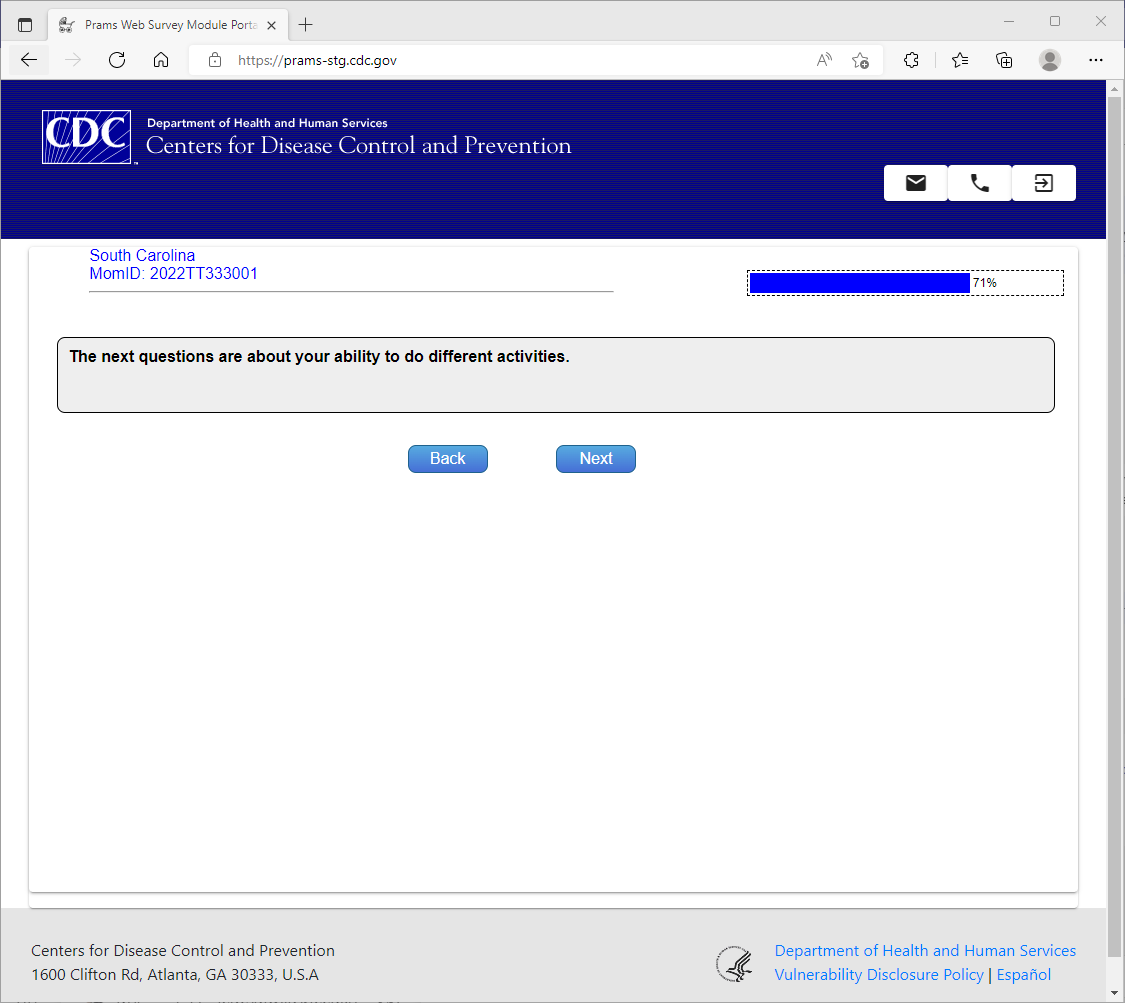 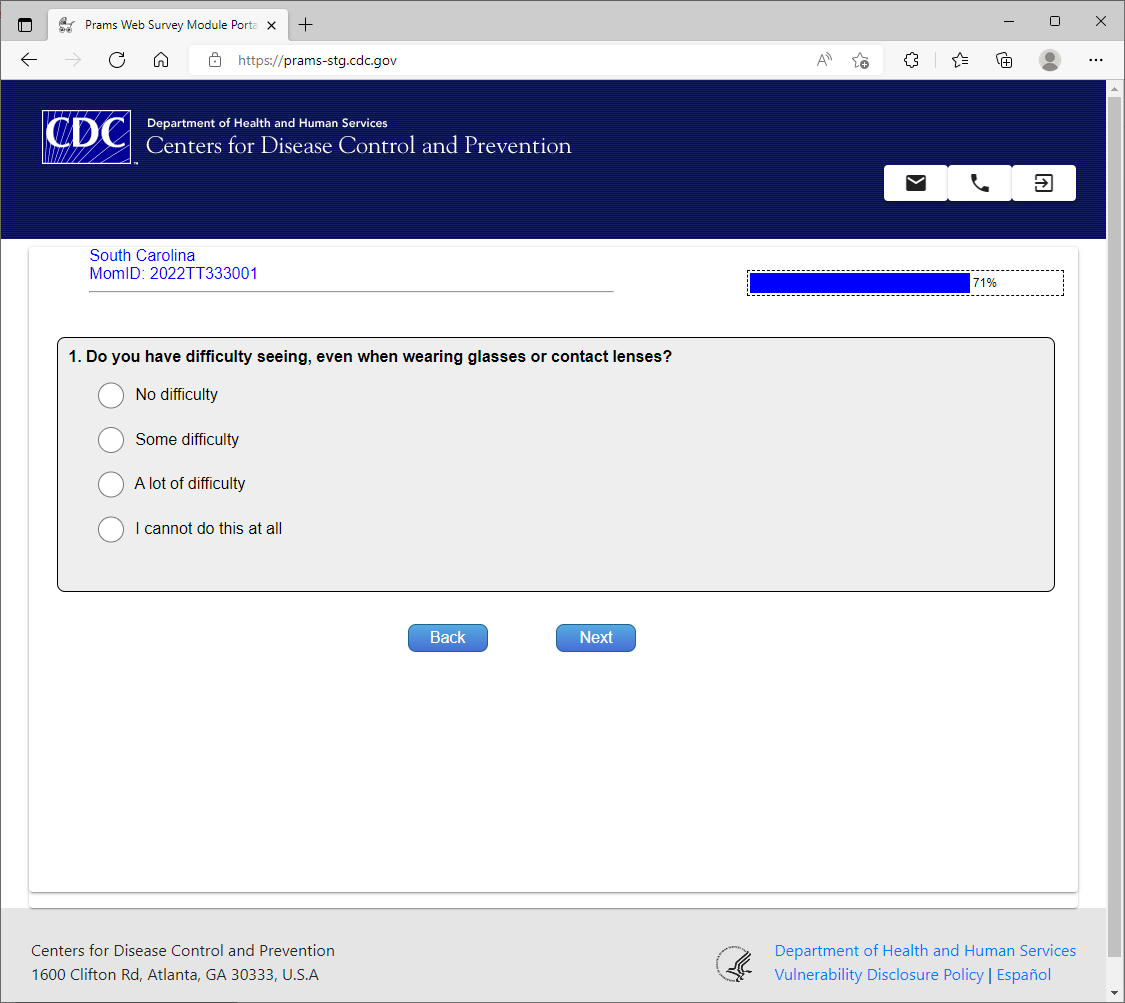 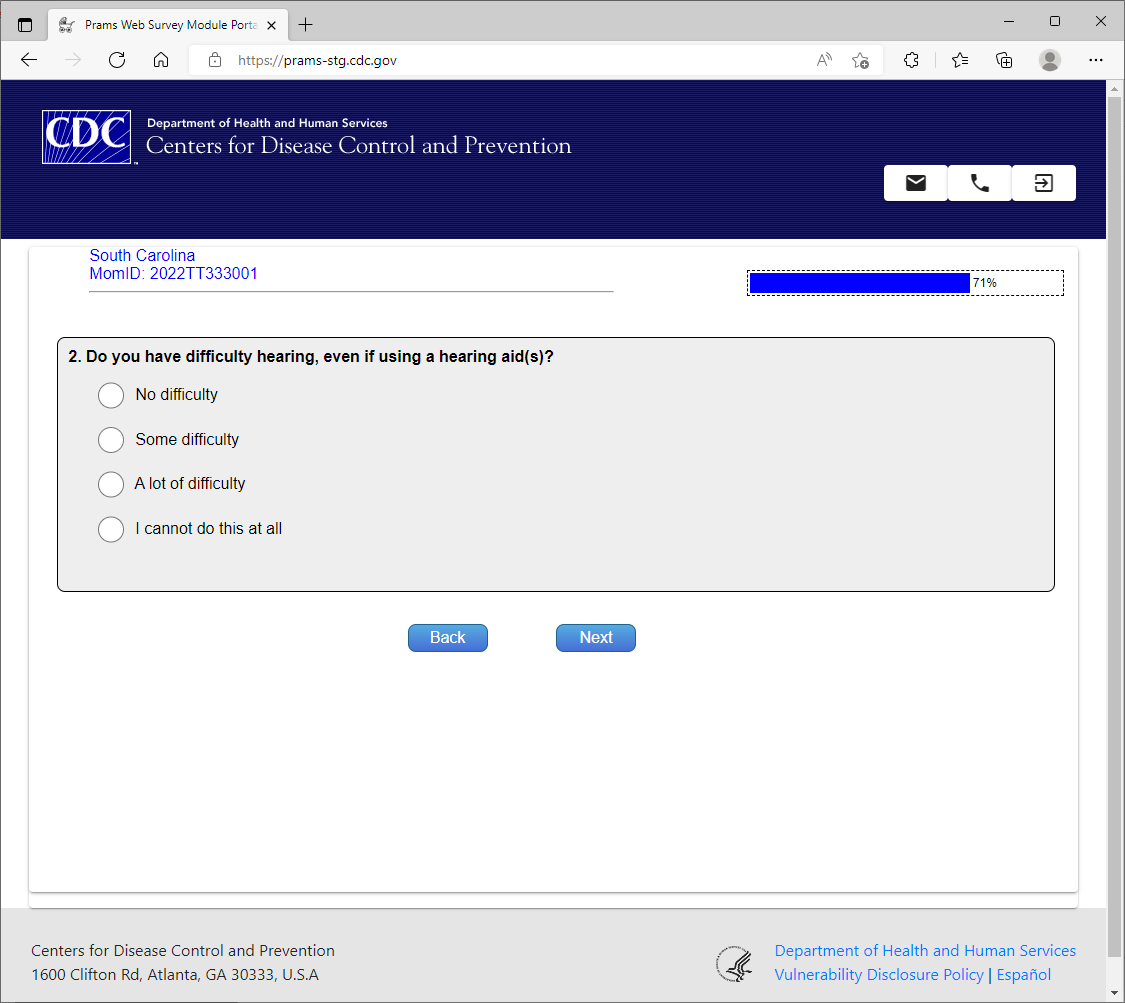 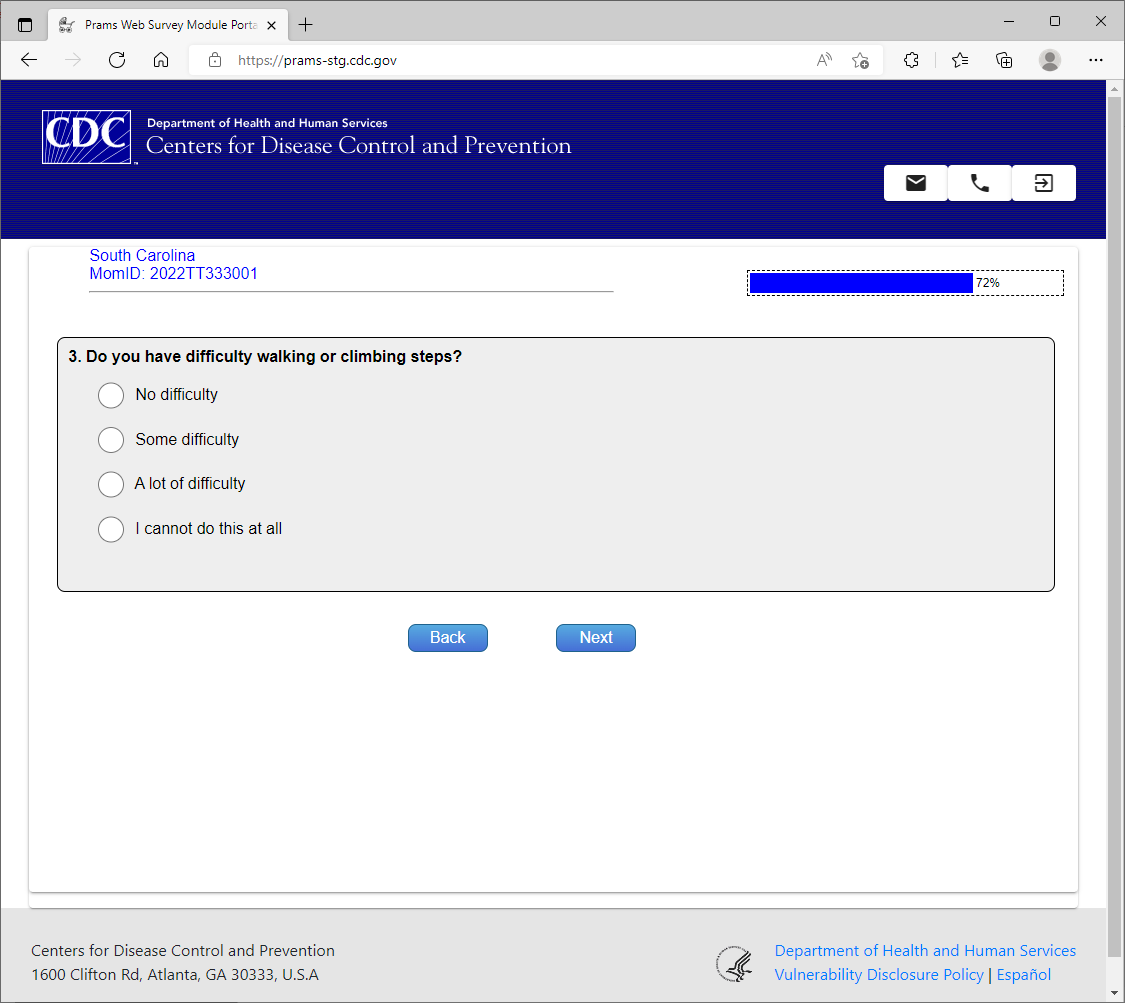 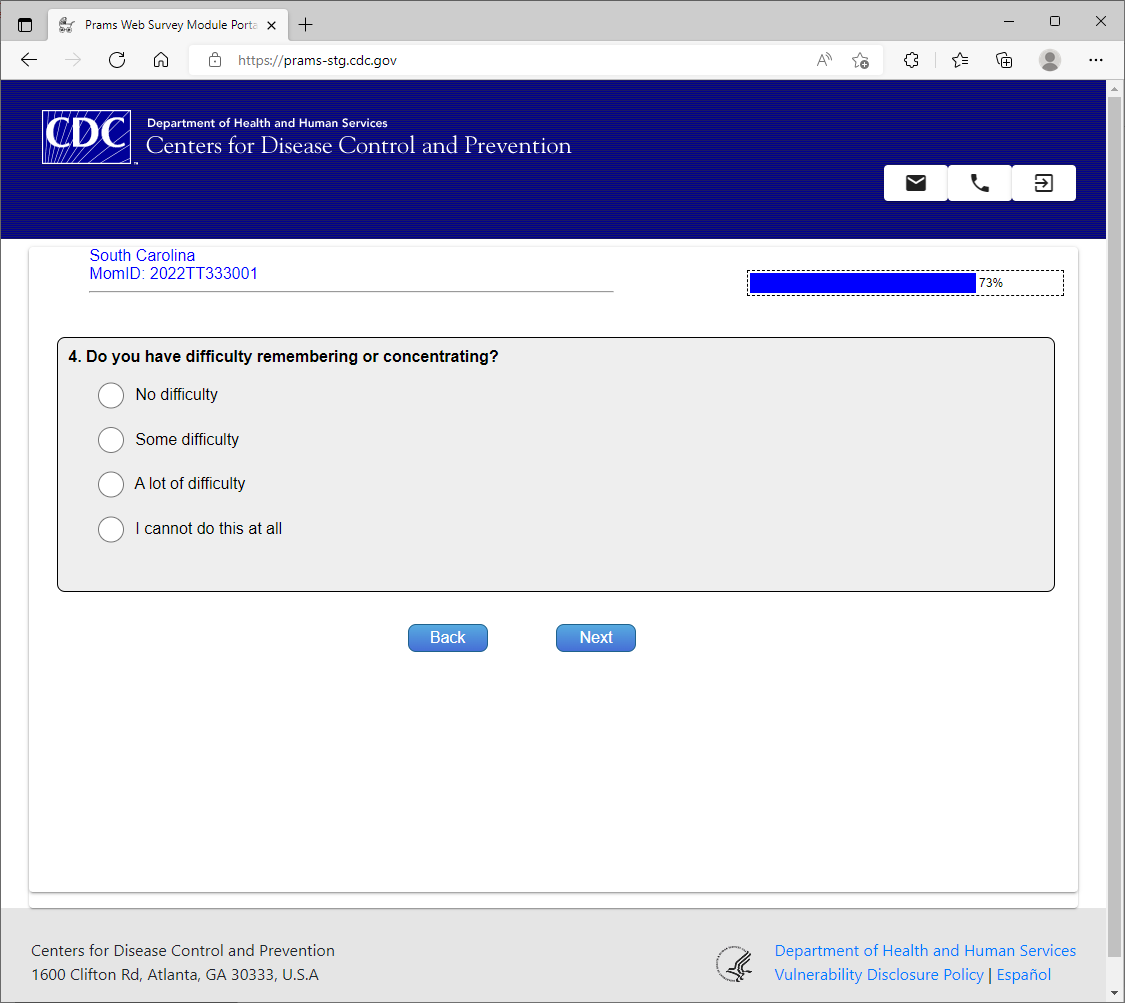 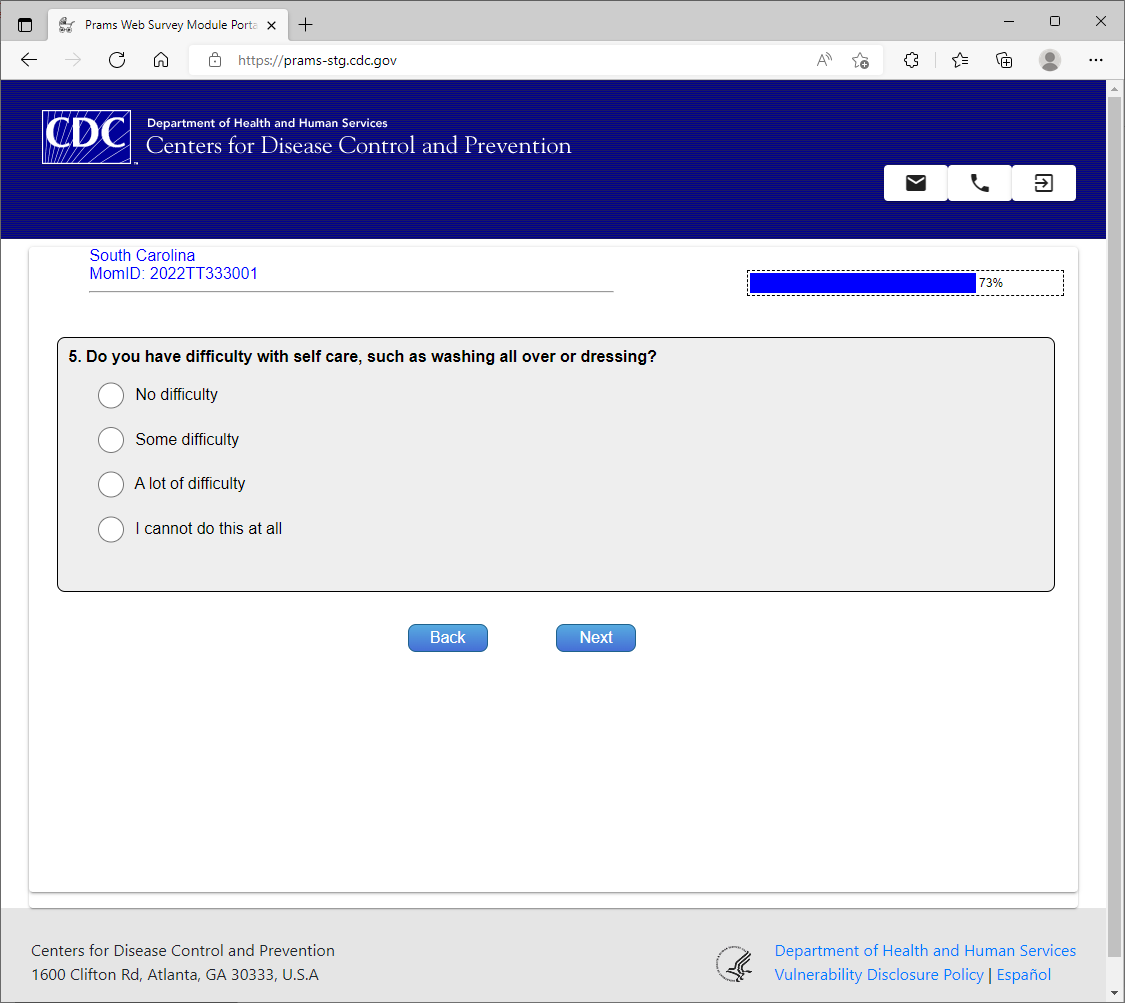 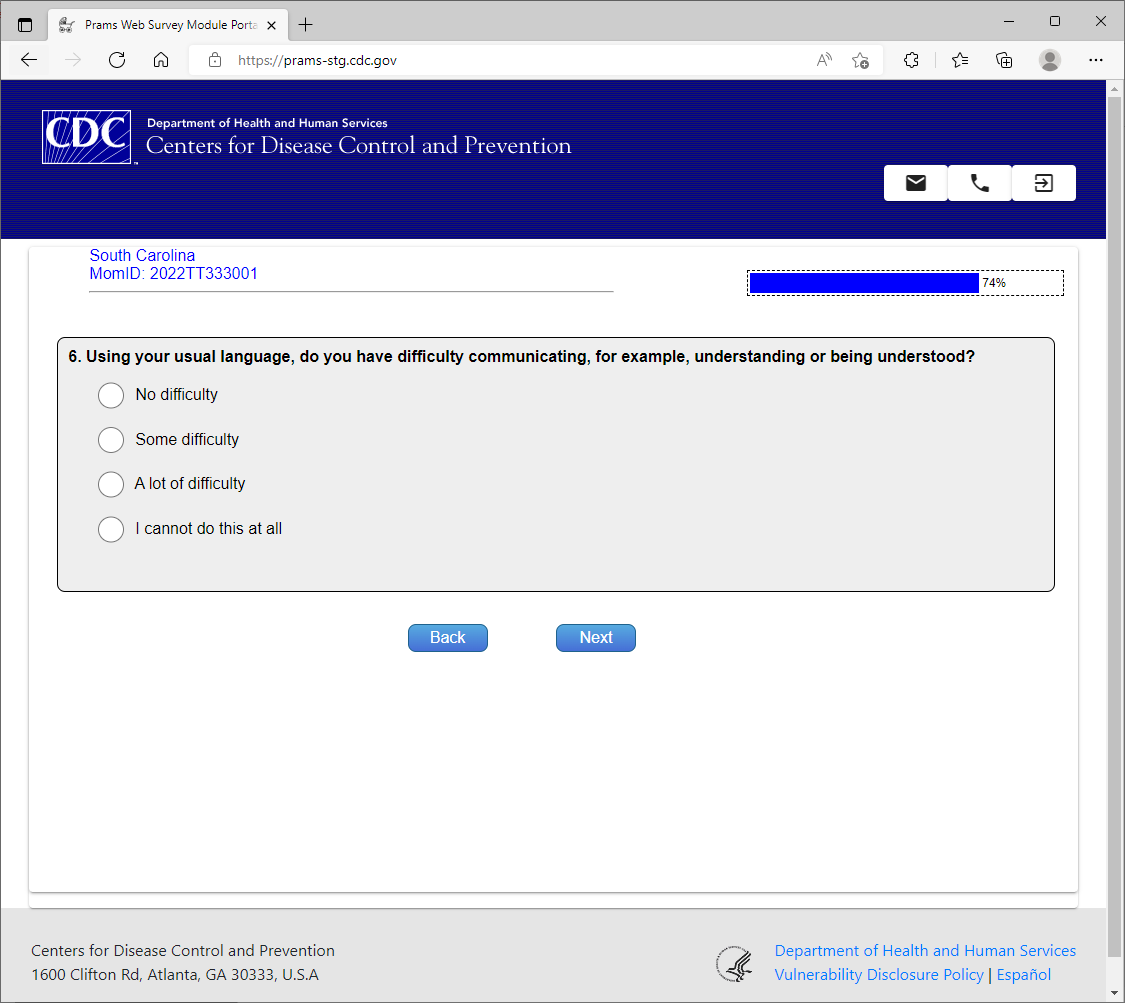 PRAMS Disability Supplemental Module – Spanish Web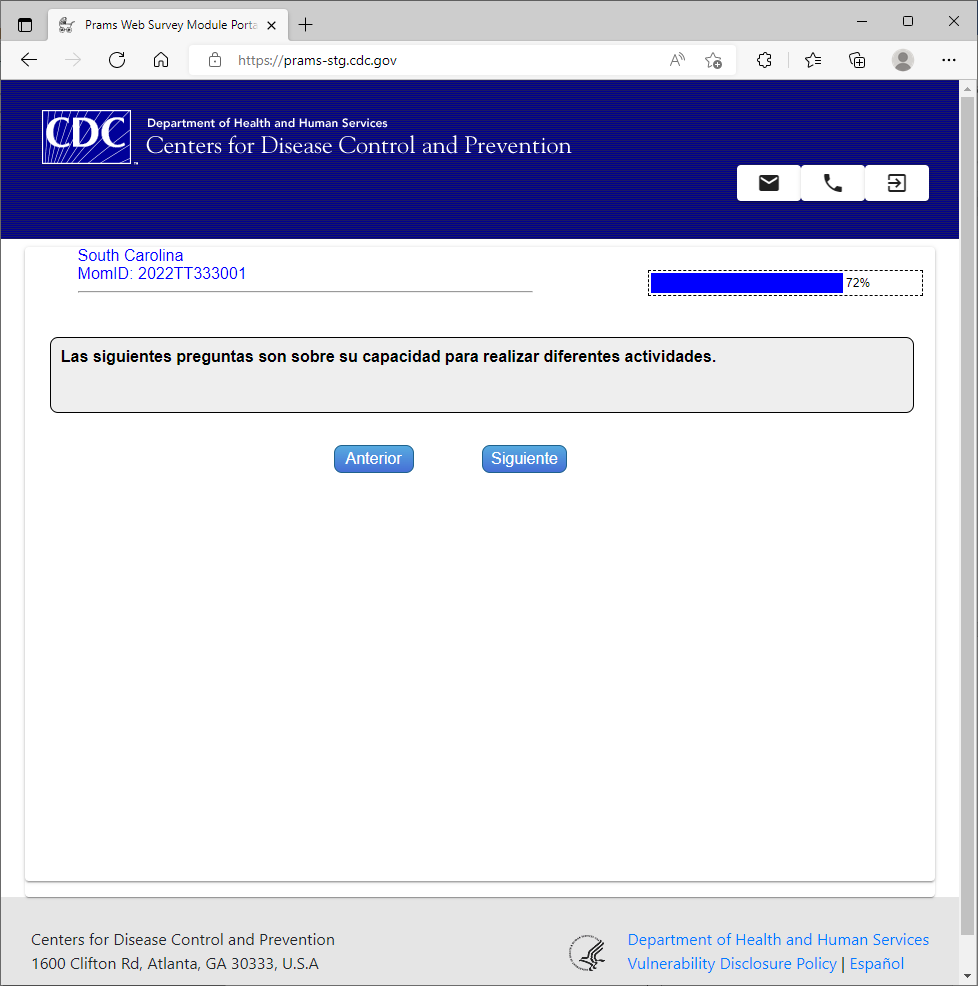 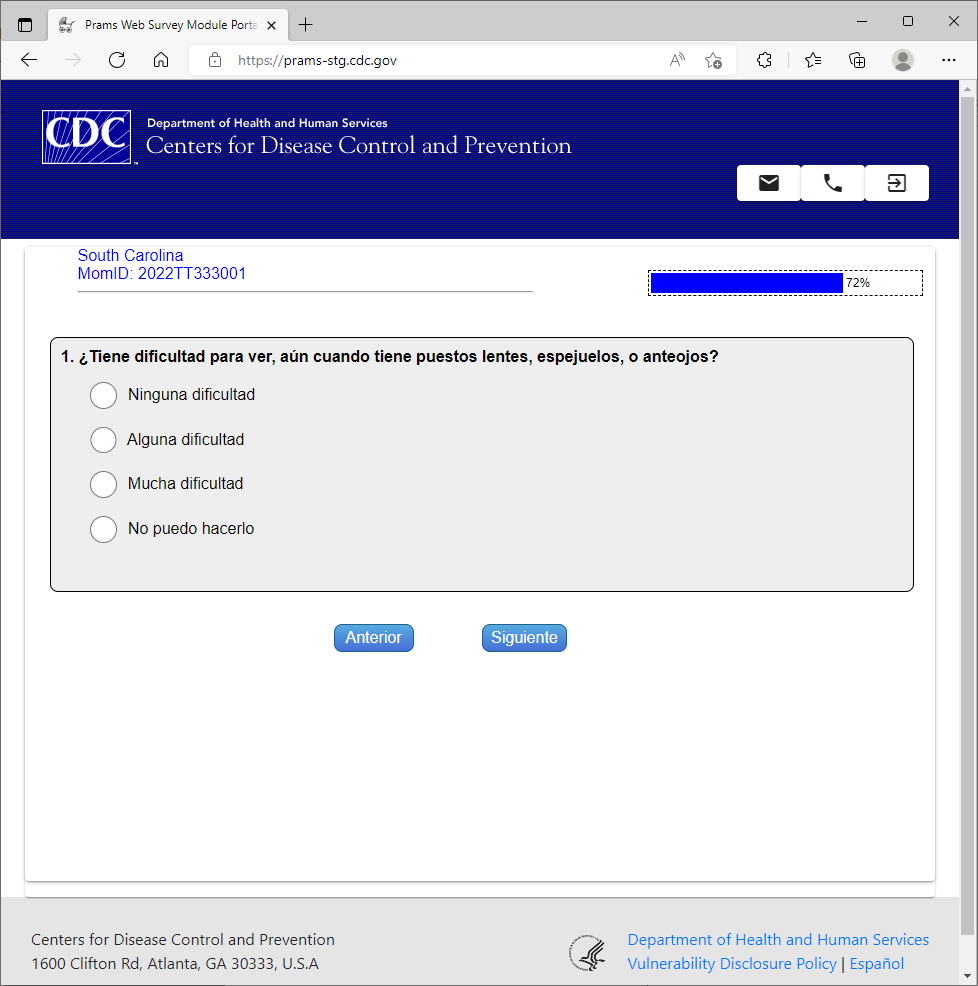 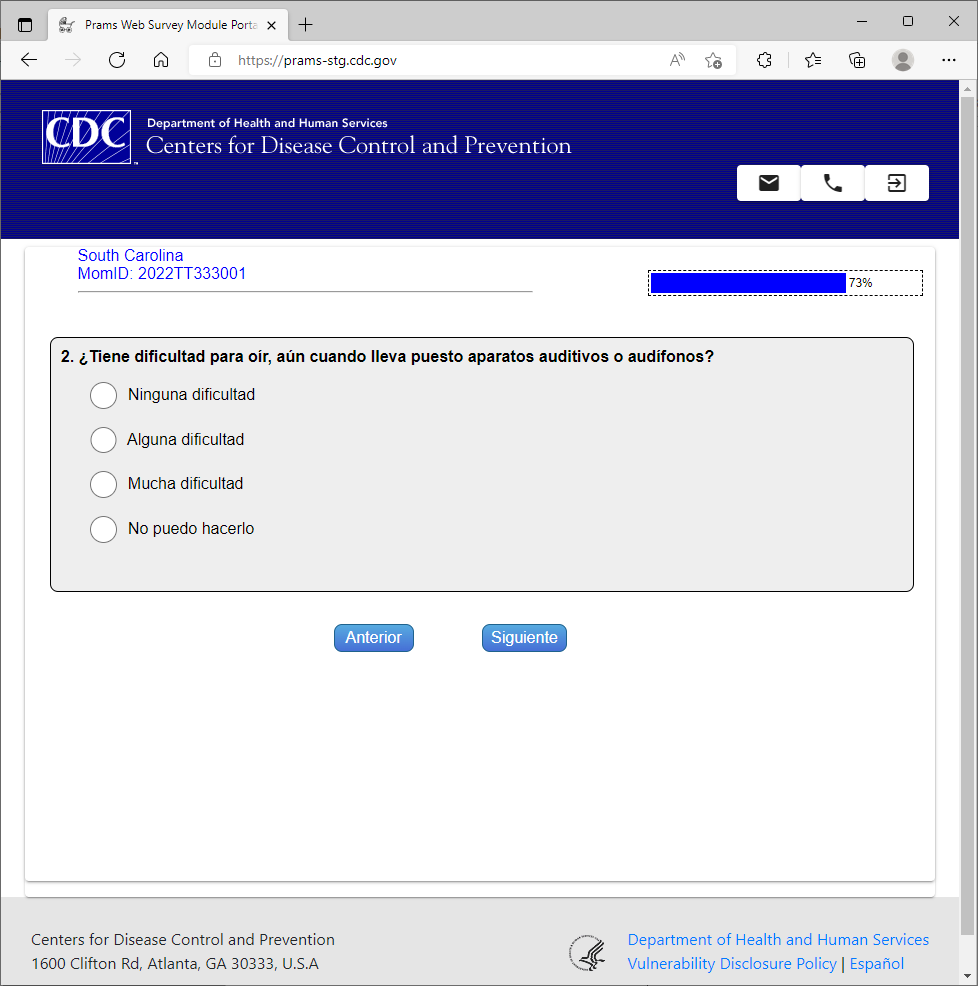 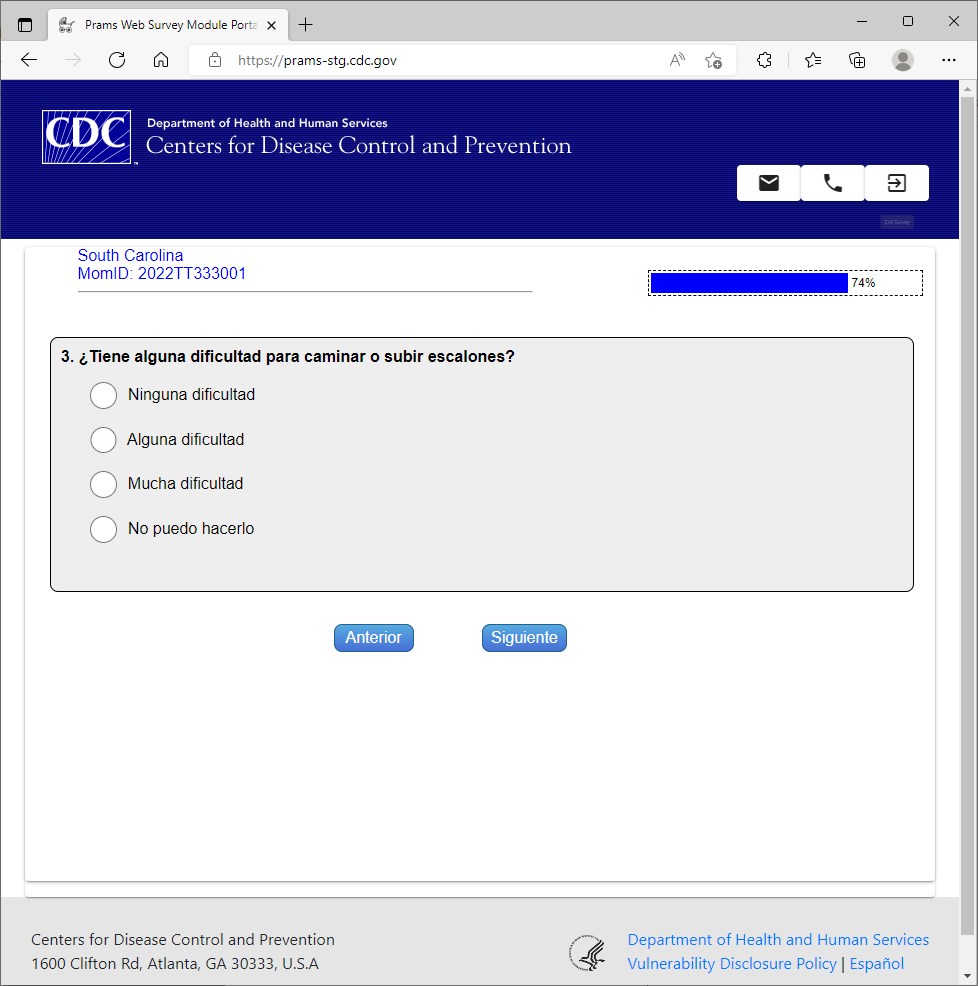 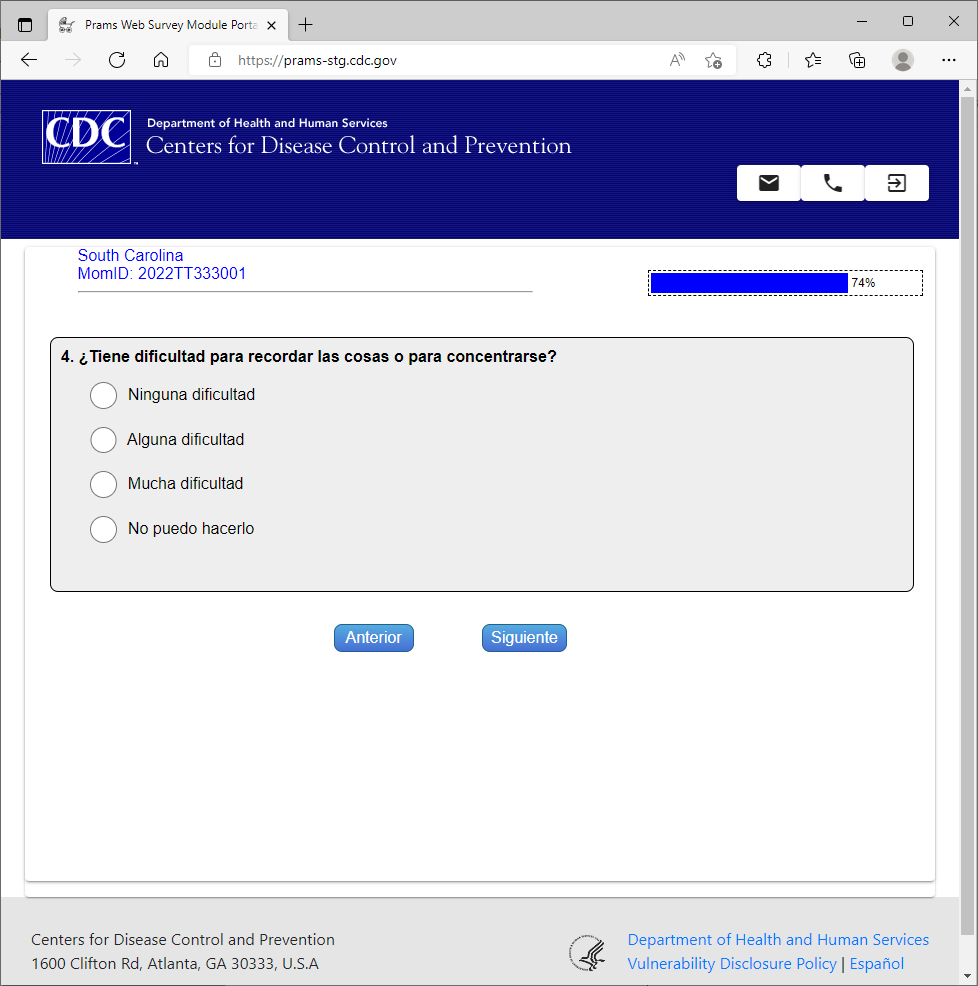 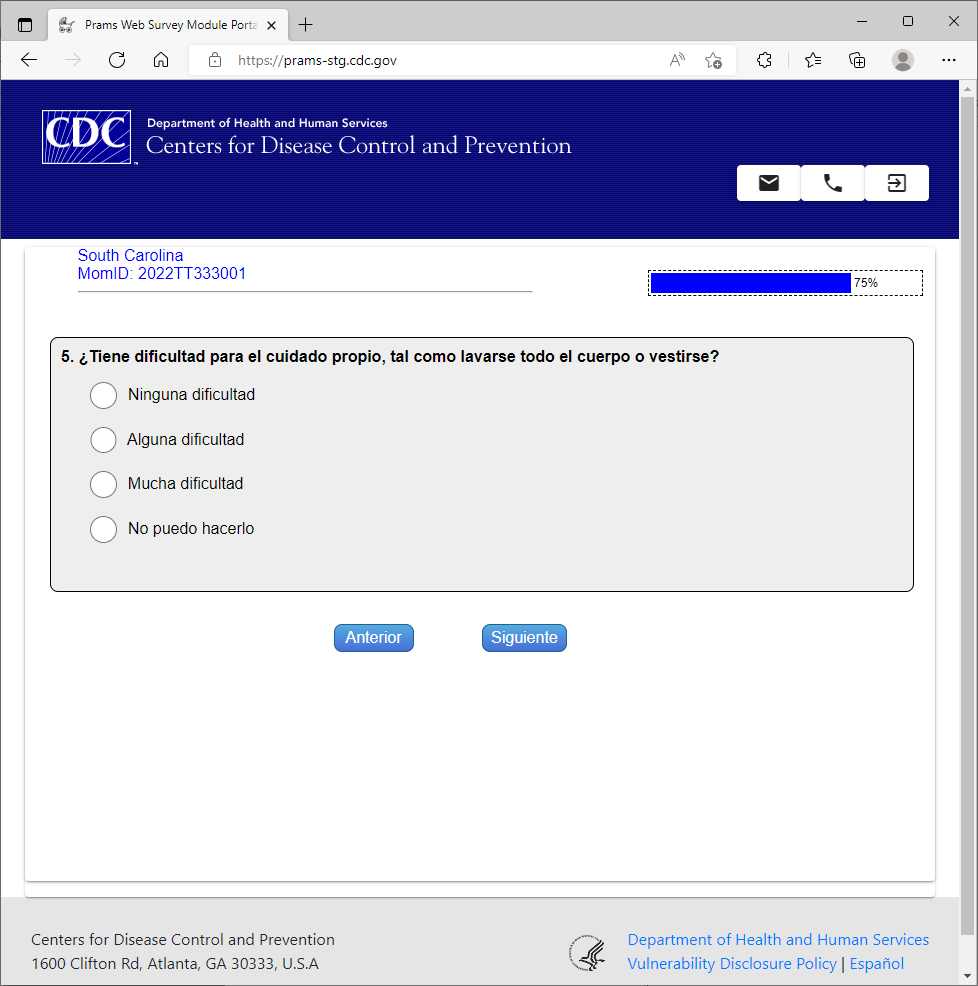 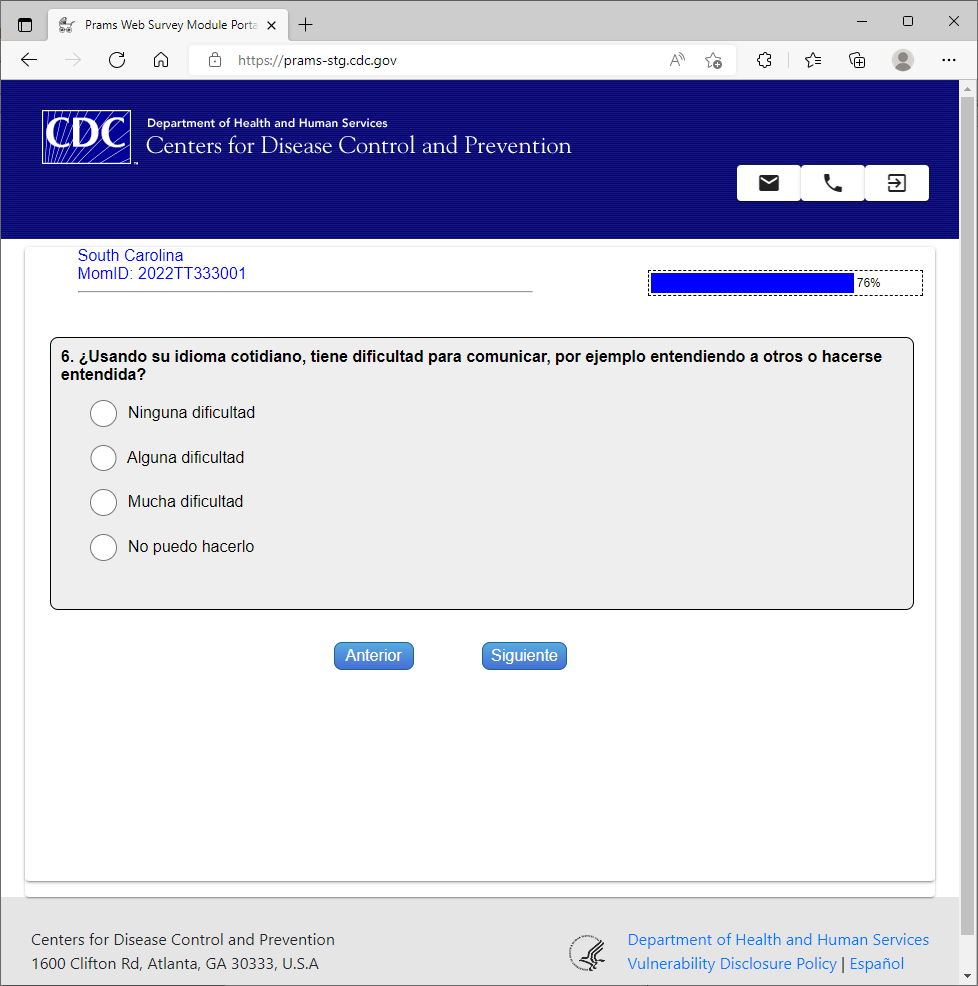 